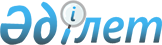 Абай аудандық мәслихатының 2018 жылғы 25 желтоқсандағы 40 сессиясының № 40/431 "2019-2021 жылдарға арналған аудандық бюджет туралы" шешіміне өзгерістер енгізу туралы
					
			Мерзімі біткен
			
			
		
					Қарағанды облысы Абай ауданының мәслихатының 2019 жылғы 4 желтоқсандағы № 56/602 шешімі. Қарағанды облысының Әділет департаментінде 2019 жылғы 10 желтоқсанда № 5582 болып тіркелді. Мерзімі өткендіктен қолданыс тоқтатылды
      Қазақстан Республикасының 2008 жылғы 4 желтоқсандағы Бюджет кодексіне, Қазақстан Республикасының 2001 жылғы 23 қаңтардағы "Қазақстан Республикасындағы жергілікті мемлекеттік басқару және өзін-өзі басқару туралы" Заңына сәйкес, Абай аудандық мәслихаты ШЕШІМ ЕТТІ:
      1. Абай аудандық мәслихаттың 2018 жылғы 25 желтоқсандағы 40 сессиясының № 40/431 "2019-2021 жылдарға арналған аудандық бюджет туралы" шешіміне (нормативтік құқықтық актілерді мемлекеттік тіркеу Тізілімінде № 5116 болып тіркелген, Қазақстан Республикасының нормативтік құқықтық актілерінің электрондық түрдегі эталондық бақылау банкісінде 2019 жылы 9 қаңтарда және 2019 жылғы 9 қаңтардағы № 1 (4246) "Абай - Ақиқат" аудандық газетінде жарияланған) келесі өзгерістер енгізілсін:
      1-тармақ келесі редакцияда мазмұндалсын:
      "1. 2019-2021 жылдарға арналған аудандық бюджет 1, 2 және 3-қосымшаларға сәйкес, оның ішінде 2019 жылға келесі көлемдерде бекітілсін:
      1) кірістер – 10 223 533 мың теңге, оның ішінде:
      салықтық түсімдер – 2 251 901 мың теңге;
      салықтық емес түсімдер – 17 103 мың теңге;
      негізгі капиталды сатудан түсетін түсімдер – 80 749 мың теңге;
      трансферттердің түсімдері – 7 873 780 мың теңге;
      2) шығындар – 10 316 182 мың теңге;
      3) таза бюджеттік кредиттер – алу 39 494 мың теңге:
      бюджеттік кредиттер – 68 294 мың теңге;
      бюджеттік кредиттерді өтеу – 107 788 мың теңге;
      4) қаржы активтерімен операциялар бойынша сальдо – 0 мың теңге, оның ішінде:
      қаржы активтерін сатып алу – 0 мың теңге;
      мемлекеттің қаржы активтерін сатудан түсетін түсімдер – 0 мың теңге;
      5) бюджет тапшылығы (профициті) – алу 53 155 мың теңге;
      6) бюджет тапшылығын қаржыландыру (профицитін пайдалану) – 53 155 мың теңге:
      қарыздар түсімдері – 68 294 мың теңге;
      қарыздарды өтеу – 114 873 мың теңге;
      бюджет қаражаттарының пайдаланатын қалдықтары – 99 734 мың теңге.";
      көрсетілген шешімге 1, 4 қосымшалар осы шешімге 1, 2-қосымшаға сәйкес жаңа редакцияда мазмұндалсын.
      2. Осы шешім 2019 жылдың 1 қаңтарынан бастап қолданысқа енгізіледі. 2019 жылға арналған аудандық бюджет 2019 жылға арналған жоғары тұрған бюджеттерден берілетін нысаналы трансферттер мен бюджеттік кредиттер
					© 2012. Қазақстан Республикасы Әділет министрлігінің «Қазақстан Республикасының Заңнама және құқықтық ақпарат институты» ШЖҚ РМК
				
      Сессия төрағасы

С. Ыбышев

      Абай аудандық мәслихаттың хатшысы

Б. Цай
Абай аудандық мәслихатының
56 сессиясының
2019 жылғы 4 желтоқсандағы
№ 56/602 шешіміне
1 қосымшаАбай аудандық мәслихатының
40 сессиясының
2018 жылғы 25 желтоқсандағы
№ 40/431 шешіміне
1 қосымша
Санаты
Санаты
Санаты
Санаты
Сома (мың теңге)
Сыныбы
Сыныбы
Сыныбы
Сома (мың теңге)
Кіші сыныбы
Кіші сыныбы
Сома (мың теңге)
Атауы
Сома (мың теңге)
1
2
3
4
5
І. Кірістер
10 223 533
1
Салықтық түсімдер
2 251 901
01
Табыс салығы
993 663
2
Жеке табыс салығы
993 663
03
Әлеуметтік салық
654 358
1
Әлеуметтік салық
654 358
04
Меншікке салынатын салықтар
530 655
1
Мүлікке салынатын салықтар
316 598
3
Жер салығы
168 332
4
Көлік құралдарына салынатын салық
42 813
5
Бірыңғай жер салығы
2 912
05
Тауарларға, жұмыстарға және қызметтерге салынатын ішкі салықтар
58 547
2
Акциздер
4 340
3
Табиғи және басқа да ресурстарды пайдаланғаны үшін түсетін түсімдер
29 147
4
Кәсіпкерлік және кәсіби қызметті жүргізгені үшін алынатын алымдар
24 884
5
Ойын бизнесіне салық
176
07
Басқа да салықтар
174
1
Басқа да салықтар
174
08
Заңдық маңызы бар әрекеттерді жасағаны және (немесе) оған уәкілеттігі бар мемлекеттік органдар немесе лауазымды адамдар құжаттар бергені үшін алынатын міндетті төлемдер
14 504
1
Мемлекеттік баж
14 504
2
Салықтық емес түсімдер
17 103
01
Мемлекеттік меншіктен түсетін кірістер
15 257
5
Мемлекет меншігіндегі мүлікті жалға беруден түсетін кірістер
15 255
7
Мемлекеттік бюджеттен берілген кредиттер бойынша сыйақылар
2
02
Мемлекеттік бюджеттен қаржыландырылатын мемлекеттік мекемелердің тауарларды (жұмыстарды, қызметтерді) өткізуінен түсетін түсімдер 
3
1
Мемлекеттік бюджеттен қаржыландырылатын мемлекеттік мекемелердің тауарларды (жұмыстарды, қызметтерді) өткізуінен түсетін түсімдер 
3
06
Басқа да салықтық емес түсімдер
1 843
1
Басқа да салықтық емес түсімдер
1 843
3
Негізгі капиталды сатудан түсетін түсімдер
80 749
01
Мемлекеттік мекемелерге бекітілген мемлекеттік мүлікті сату
63 571
1
Мемлекеттік мекемелерге бекітілген мемлекеттік мүлікті сату
63 571
03
Жерді және материалдық емес активтерді сату
17 178
1 
Жерді сату
16 642
2 
Материалдық емес активтерді сату
536
4
Трансферттердің түсімдері
7 873 780
02
Мемлекеттік басқарудың жоғары тұрған органдарынан түсетін трансферттер
7 873 780
2
Облыстық бюджеттен түсетін трансферттер
7 873 780
Функционалдық топ
Функционалдық топ
Функционалдық топ
Функционалдық топ
Функционалдық топ
Сома (мың теңге)
Кіші функция
Кіші функция
Кіші функция
Кіші функция
Сома (мың теңге)
Бюджеттік бағдарламалардың әкімшісі
Бюджеттік бағдарламалардың әкімшісі
Бюджеттік бағдарламалардың әкімшісі
Сома (мың теңге)
Бағдарлама
Бағдарлама
Сома (мың теңге)
Атауы
Сома (мың теңге)
1
2
3
4
5
6
ІІ.Шығындар
10 316 182
01
Жалпы сипаттағы мемлекеттік қызметтер
643 250
1
Мемлекеттік басқарудың жалпы функцияларын орындайтын өкілді, атқарушы және басқа органдар
315 634
112
Аудан (облыстық маңызы бар қала) мәслихатының аппараты
23 546
001
Аудан (облыстық маңызы бар қала) мәслихатының қызметін қамтамасыз ету жөніндегі қызметтер
22 994
003
Мемлекеттік органның күрделі шығыстары
552
122
Аудан (облыстық маңызы бар қала) әкімінің аппараты
105 307
001
Аудан (облыстық маңызы бар қала) әкімінің қызметін қамтамасыз ету жөніндегі қызметтер
103 307
003
Мемлекеттік органның күрделі шығыстары
2 000
123
Қаладағы аудан, аудандық маңызы бар қала, кент, ауыл, ауылдық округ әкімінің аппараты
186 781
001
Қаладағы аудан, аудандық маңызы бар қаланың, кент, ауыл, ауылдық округ әкімінің қызметін қамтамасыз ету жөніндегі қызметтер
184 706
022
Мемлекеттік органның күрделі шығыстары
2 075
2
Қаржылық қызмет 
39 228
489
Ауданның (облыстық маңызы бар қаланың) мемлекеттік активтер және сатып алу бөлімі
39 228
001
Жергілікті деңгейде мемлекеттік активтер мен сатып алуды басқару саласындағы мемлекеттік саясатты іске асыру жөніндегі қызметтер
15 536
003
Мемлекеттік органның күрделі шығыстары
200
004
Салық салу мақсатында мүлікті бағалауды жүргізу
3 544
005
Жекешелендіру, коммуналдық меншікті басқару, жекешелендіруден кейінгі қызмет және осыған байланысты дауларды реттеу
19 948
9
Жалпы сипаттағы өзге де мемлекеттік қызметтер
288 388
459
Ауданның (облыстық маңызы бар қаланың) экономика және қаржы бөлімі
33 254
001
Ауданның (облыстық маңызы бар қаланың) экономикалық саясаттын қалыптастыру мен дамыту, мемлекеттік жоспарлау, бюджеттік атқару және коммуналдық меншігін басқару саласындағы мемлекеттік саясатты іске асыру жөніндегі қызметтер
33004
015
Мемлекеттік органның күрделі шығыстары
250
486
Ауданның (облыстық маңызы бар қаланың) жер қатынастары, сәулет және қала құрылысы бөлімі
22 137
001
Жергілікті деңгейде жер қатынастары, сәулет және қала құрылысын реттеу саласындағы мемлекеттік саясатты іске асыру жөніндегі қызметтер
22 137
492
Ауданның (облыстық маңызы бар қаланың) тұрғын үй-коммуналдық шаруашылығы, жолаушылар көлігі, автомобиль жолдары және тұрғын үй инспекциясы бөлімі
220 050
001
Жергілікті деңгейде тұрғын үй-коммуналдық шаруашылық, жолаушылар көлігі, автомобиль жолдары және тұрғын үй инспекциясы саласындағы мемлекеттік саясатты іске асыру жөніндегі қызметтер
23 503
013
Мемлекеттік органның күрделі шығыстары
900
067
Ведомстволық бағыныстағы мемлекеттік мекемелер мен ұйымдардың күрделі шығыстары
26 380
113
Жергілікті бюджеттерден берілетін ағымдағы нысаналы трансферттер
169 267
494
Ауданның (облыстық маңызы бар қаланың) кәсіпкерлік және өнеркәсіп бөлімі
12 947
001
Жергілікті деңгейде кәсіпкерлікті және өнеркәсіпті дамыту саласындағы мемлекеттік саясатты іске асыру жөніндегі қызметтер
12 697
003
Мемлекеттік органның күрделі шығыстары
250
02
Қорғаныс
14 229
1
Әскери мұқтаждар
12 812
122
Аудан (облыстық маңызы бар қала) әкімінің аппараты
12 812
005
Жалпыға бірдей әскери міндетті атқару шеңберіндегі іс-шаралар
12 812
2
Төтенше жағдайлар жөніндегі жұмыстарды ұйымдастыру
1 417
122
Аудан (облыстық маңызы бар қала) әкімінің аппараты
1 417
006
Аудан (облыстық маңызы бар қала) ауқымындағы төтенше жағдайлардың алдын алу және оларды жою
638
007
Аудандық (қалалық) ауқымдағы дала өрттерінің, сондай-ақ мемлекеттік өртке қарсы қызмет органдары құрылмаған елді мекендерде өрттердің алдын алу және оларды сөндіру жөніндегі іс-шаралар
779
03
Қоғамдық тәртіп, қауіпсіздік, құқықтық, сот, қылмыстық-атқару қызметі
4 160
9
Қоғамдық тәртіп және қауіпсіздік саласындағы басқа да қызметтер
4 160
492
Ауданның (облыстық маңызы бар қаланың) тұрғын үй-коммуналдық шаруашылығы, жолаушылар көлігі, автомобиль жолдары және тұрғын үй инспекциясы бөлімі
4 160
021
Елді мекендерде жол қозғалысы қауіпсіздігін қамтамасыз ету
4 160
04
Білім беру
4 484 982
1
Мектепке дейінгі тәрбие және оқыту
34 277
464
Ауданның (облыстық маңызы бар қаланың) білім бөлімі
34 277
040
Мектепке дейінгі білім беру ұйымдарында мемлекеттік білім беру тапсырысын іске асыруға
34 277
2
Бастауыш, негізгі орта және жалпы орта білім беру 
3 863 956
464
Ауданның (облыстық маңызы бар қаланың) білім бөлімі
3 787 725
003
Жалпы білім беру
3 650 452
006
Балаларға қосымша білім беру
137 273
465
Ауданның (облыстық маңызы бар қаланың) дене шынықтыру және спорт бөлімі
76 231
017
Балалар мен жасөспірімдерге спорт бойынша қосымша білім беру
76 231
9
Білім беру саласындағы өзге де қызметтер
586 749
464
Ауданның (облыстық маңызы бар қаланың) білім бөлімі
586 749
001
Жергілікті деңгейде білім беру саласындағы мемлекеттік саясатты іске асыру жөніндегі қызметтер
16 084
005
Ауданның (облыстық маңызы бар қаланың) мемлекеттік білім беру мекемелер үшін оқулықтар мен оқу-әдістемелік кешендерді сатып алу және жеткізу
119 853
007
Аудандық (қалалық) ауқымдағы мектеп олимпиадаларын және мектептен тыс іс-шараларды өткізу
350
015
Жетім баланы (жетім балаларды) және ата-аналарының қамқорынсыз қалған баланы (балаларды) күтіп-ұстауға қамқоршыларға (қорғаншыларға) ай сайынға ақшалай қаражат төлемі
35 890
067
Ведомстволық бағыныстағы мемлекеттік мекемелер мен ұйымдардың күрделі шығыстары
395 461
068
Халықтың компьютерлік сауаттылығын арттыруды қамтамасыз ету
3 629
113
Жергілікті бюджеттерден берілетін ағымдағы нысаналы трансферттер
15 482
06
Әлеуметтік көмек және әлеуметтік қамсыздандыру
901 707
1
Әлеуметтік қамсыздандыру
301 229
451
Ауданның (облыстық маңызы бар қаланың) жұмыспен қамту және әлеуметтік бағдарламалар бөлімі
294 252
005
Мемлекеттік атаулы әлеуметтік көмек
294 252
464
Ауданның (облыстық маңызы бар қаланың) білім бөлімі
6 977
030
Патронат тәрбиешілерге берілген баланы (балаларды) асырап бағу 
6 977
2
Әлеуметтік көмек
515 614
451
Ауданның (облыстық маңызы бар қаланың) жұмыспен қамту және әлеуметтік бағдарламалар бөлімі
515 614
002
Жұмыспен қамту бағдарламасы
198 036
004
Ауылдық жерлерде тұратын денсаулық сақтау, білім беру, әлеуметтік қамтамасыз ету, мәдениет, спорт және ветеринар мамандарына отын сатып алуға Қазақстан Республикасының заңнамасына сәйкес әлеуметтік көмек көрсету
6 150
006
Тұрғын үйге көмек көрсету
6 700
007
Жергілікті өкілетті органдардың шешімі бойынша мұқтаж азаматтардың жекелеген топтарына әлеуметтік көмек
39 965
010
Үйден тәрбиеленіп оқытылатын мүгедек балаларды материалдық қамтамасыз ету
490
014
Мұқтаж азаматтарға үйде әлеуметтік көмек көрсету
86 100
017
Оңалтудың жеке бағдарламасына сәйкес мұқтаж мүгедектердi мiндеттi гигиеналық құралдармен қамтамасыз ету, қозғалуға қиындығы бар бірінші топтағы мүгедектерге жеке көмекшінің және есту бойынша мүгедектерге қолмен көрсететiн тіл маманының қызметтерін ұсыну
151 651
023
Жұмыспен қамту орталықтарының қызметін қамтамасыз ету
26 522
9
Әлеуметтік көмек және әлеуметтік қамтамасыз ету салаларындағы өзге де қызметтер
84 864
451
Ауданның (облыстық маңызы бар қаланың) жұмыспен қамту және әлеуметтік бағдарламалар бөлімі
84 864
001
Жергілікті деңгейде халық үшін әлеуметтік бағдарламаларды жұмыспен қамтуды қамтамасыз етуді іске асыру саласындағы мемлекеттік саясатты іске асыру жөніндегі қызметтер
37 800
011
Жәрдемақыларды және басқа да әлеуметтік төлемдерді есептеу, төлеу мен жеткізу бойынша қызметтерге ақы төлеу 
7 291
050
Қазақстан Республикасында мүгедектердің құқықтарын қамтамасыз етуге және өмір сүру сапасын жақсарту 
31 062
054
Үкіметтік емес ұйымдарда мемлекеттік әлеуметтік тапсырысты орналастыру
6 991
067
Ведомстволық бағыныстағы мемлекеттік мекемелер мен ұйымдардың күрделі шығыстары
1 720
07
Тұрғын үй-коммуналдық шаруашылық
2 119 275
1
Тұрғын үй шаруашылығы
70 396
467
Ауданның (облыстық маңызы бар қаланың) құрылыс бөлімі
67 670
098
Коммуналдық тұрғын үй қорының тұрғын үйлерін сатып алу
67 670
492
Ауданның (облыстық маңызы бар қаланың) тұрғын үй-коммуналдық шаруашылығы, жолаушылар көлігі, автомобиль жолдары және тұрғын үй инспекциясы бөлімі
2 726
003
Мемлекеттік тұрғын үй қорын сақтауды үйымдастыру
1 480
033
Инженерлік-коммуникациялық инфрақұрылымды жобалау, дамыту және (немесе) жайластыру
1 246
2
Коммуналдық шаруашылық
1 970 700
467
Ауданның (облыстық маңызы бар қаланың) құрылыс бөлімі
1 765 879
005
Коммуналдық шаруашылығын дамыту
8 600
006
Сумен жабдықтау және су бұру жүйесін дамыту
 1 000 000
058
Елді мекендердегі сумен жабдықтау және су бұру жүйелерін дамыту
757 279
492
Ауданның (облыстық маңызы бар қаланың) тұрғын үй-коммуналдық шаруашылығы, жолаушылар көлігі, автомобиль жолдары және тұрғын үй инспекциясы бөлімі
204 821
011
Шағын қалаларды жылумен жабдықтауды үздіксіз қамтамасыз ету
145 199
012
Сумен жабдықтау және су бұру жүйесінің жұмыс істеуі
5 000
026
Ауданның (облыстық маңызы бар қаланың) коммуналдық меншігіндегі жылу желілерін пайдалануды ұйымдастыру
54 622
3
Елді-мекендерді көркейту
78 179
492
Ауданның (облыстық маңызы бар қаланың) тұрғын үй-коммуналдық шаруашылығы, жолаушылар көлігі, автомобиль жолдары және тұрғын үй инспекциясы бөлімі
78 179
016
Елді мекендердің санитариясын қамтамасыз ету
2 448
018
Елдi мекендердi абаттандыру және көгалдандыру
75 731
08
Мәдениет, спорт, туризм және ақпараттық кеңістік
827 819
1
Мәдениет саласындағы қызмет
453 457
478
Ауданның (облыстық маңызы бар қаланың) ішкі саясат, мәдениет және тілдерді дамыту бөлімі
453 457
009
Мәдени-демалыс жұмысын қолдау
453 457
2
Спорт
191 317
465
Ауданның (облыстық маңызы бар қаланың) дене шынықтыру және спорт бөлімі
57 286
001
Жергілікті деңгейде дене шынықтыру және спорт саласындағы мемлекеттік саясатты іске асыру жөніндегі қызметтер
9 598
005
Ұлттық және бұқаралық спорт түрлерін дамыту
41 577
006
Аудандық (облыстық маңызы бар қалалық) деңгейде спорттық жарыстар өткізу
1 993
007
Әртүрлі спорт түрлері бойынша аудан (облыстық маңызы бар қала) құрама командаларының мүшелерін дайындау және олардың облыстық спорт жарыстарына қатысуы
3 368
032
Ведомстволық бағыныстағы мемлекеттік мекемелер мен ұйымдардың күрделі шығыстары
750
467
Ауданның (облыстық маңызы бар қаланың) құрылыс бөлімі
134 031
008
Cпорт объектілерін дамыту
134 031
3
Ақпараттық кеңістік
114 351
478
Ауданның (облыстық маңызы бар қаланың) ішкі саясат, мәдениет және тілдерді дамыту бөлімі
114 351
005
Мемлекеттік ақпараттық саясат жүргізу жөніндегі қызметтер
17 640
007
Аудандық (қалалық) кітапханалардың жұмыс істеуі
94 835
008
Мемлекеттік тілді және Қазақстан халқының басқа да тілдерін дамыту
1 876
9
Мәдениет, спорт, туризм және ақпараттық кеңістікті ұйымдастыру жөніндегі өзге де қызметтер
68 694
478
Ауданның (облыстық маңызы бар қаланың) ішкі саясат, мәдениет және тілдерді дамыту бөлімі
68 694
001
Ақпаратты, мемлекеттілікті нығайту және азаматтардың әлеуметтік сенімділігін қалыптастыру саласында жергілікті деңгейде мемлекеттік саясатты іске асыру жөніндегі қызметтер
28 920
004
Жастар саясаты саласында іс-шараларды іске асыру
13 798
032
Ведомстволық бағыныстағы мемлекеттік мекемелер мен ұйымдардың күрделі шығыстары
25 976
10
Ауыл, су, орман, балық шаруашылығы, ерекше қорғалатын табиғи аумақтар, қоршаған ортаны және жануарлар дүниесін қорғау, жер қатынастары
149 265
1
Ауыл шаруашылығы
132 843
462
Ауданның (облыстық маңызы бар қаланың) ауыл шаруашылығы бөлімі
37 322
001
Жергілікте деңгейде ауыл шаруашылығы саласындағы мемлекеттік саясатты іске асыру жөніндегі қызметтер
36 615
006
Мемлекеттік органның күрделі шығыстары
707
467
Ауданның (облыстық маңызы бар қаланың) құрылыс бөлімі
10 522
010
Ауыл шаруашылығы объектілерін дамыту
10 522
473
Ауданның (облыстық маңызы бар қаланың) ветеринария бөлімі
84 999
001
Жергілікті деңгейде ветеринария саласындағы мемлекеттік саясатты іске асыру жөніндегі қызметтер
13 118
005
Мал көмінділерінің (биотермиялық шұңқырлардың) жұмыс істеуін қамтамасыз ету
6 285
007
Қаңғыбас иттер мен мысықтарды аулауды және жоюды ұйымдастыру
3 000
010
Ауыл шаруашылығы жануарларын сәйкестендіру жөніндегі іс-шараларды өткізу
5 600
011
Эпизоотияға қарсы іс-шаралар жүргізу
50 713
047
Жануарлардың саулығы мен адамның денсаулығына қауіп төндіретін, алып қоймай залалсыздандырылған (зарарсыздандырылған) және қайта өңделген жануарлардың, жануарлардан алынатын өнімдер мен шикізаттың құнын иелеріне өтеу
6 283
6
Жер қатынастары
3 800
486
Ауданның (облыстық маңызы бар қаланың) жер қатынастары, сәулет және қала құрылысы бөлімі
3 800
007
Жердi аймақтарға бөлу жөнiндегi жұмыстарды ұйымдастыру
3 800
9
Ауыл, су, орман, балық шаруашылығы, қоршаған ортаны қорғау және жер қатынастары саласындағы басқа да қызметтер
12 622
459
Ауданның (облыстық маңызы бар қаланың) экономика және қаржы бөлімі
12 622
099
Мамандарға әлеуметтік қолдау көрсету жөніндегі шараларды іске асыру
12 622
11
Өнеркәсіп, сәулет, қала құрылысы және құрылыс қызметі
26 233
2
Сәулет, қала құрылысы және құрылыс қызметі
26 233
467
Ауданның (облыстық маңызы бар қаланың) құрылыс бөлімі
12 335
001
Жергілікті деңгейде құрылыс саласындағы мемлекеттік саясатты іске асыру жөніндегі қызметтер
11 685
017
Мемлекеттік органның күрделі шығыстары
650
486
Ауданның (облыстық маңызы бар қаланың) жер қатынастары, сәулет және қала құрылысы бөлімі
13 898
004
Аудан аумағының қала құрылысын дамыту және елді мекендердің бас жоспарларының схемаларын әзірлеу
13 898
12
Көлік және коммуникация
203 017
1
Автомобиль көлігі
170 745
492
Ауданның (облыстық маңызы бар қаланың) тұрғын үй-коммуналдық шаруашылығы, жолаушылар көлігі, автомобиль жолдары және тұрғын үй инспекциясы бөлімі
170 745
020
Көлік инфрақұрылымын дамыту
200
023
Автомобиль жолдарының жұмыс істеуін қамтамасыз ету
5 000
045
Аудандық маңызы бар автомобиль жолдарын және елді-мекендердің көшелерін күрделі және орташа жөндеу
165 545
9
Көлік және коммуникациялар саласындағы өзге де қызметтер
32 272
492
Ауданның (облыстық маңызы бар қаланың) тұрғын үй-коммуналдық шаруашылығы, жолаушылар көлігі, автомобиль жолдары және тұрғын үй инспекциясы бөлімі
32 272
037
Әлеуметтік маңызы бар қалалық (ауылдық), қала маңындағы және ауданішілік қатынастар бойынша жолаушылар тасымалдарын субсидиялау
32 272
13
Басқалар
135 844
9
Басқалар
135 844
123
Қаладағы аудан, аудандық маңызы бар қала, кент, ауыл, ауылдық округ әкімінің аппараты
9 859
040
Өңірлерді дамытудың 2020 жылға дейінгі бағдарламасы шеңберінде өңірлерді экономикалық дамытуға жәрдемдесу бойынша шараларды іске асыру
9 859
459
Ауданның (облыстық маңызы бар қаланың) экономика және қаржы бөлімі
125 985
012
Ауданның (облыстық маңызы бар қаланың) жергілікті атқарушы органының резерві
29 449
026
Аудандық маңызы бар қала, ауыл, кент, ауылдық округ бюджеттеріне азаматтық қызметшілердің жекелеген санаттарының, мемлекеттік бюджет қаражаты есебінен ұсталатын ұйымдар қызметкерлерінің, қазыналық кәсіпорындар қызметкерлерінің жалақысын көтеруге берілетін ағымдағы нысаналы трансферттер
88 733
066
Аудандық маңызы бар қала, ауыл, кент, ауылдық округ бюджеттеріне мемлекеттік әкімшілік қызметшілердің жекелеген санаттарының жалақысын көтеруге берілетін ағымдағы нысаналы трансферттер
7 803
14
Борышқа қызмет көрсету
98
1
Борышқа қызмет көрсету
98
459
Ауданның (облыстық маңызы бар қаланың) экономика және қаржы бөлімі
98
021
Жергілікті атқарушы органдардың облыстық бюджеттен қарыздар бойынша сыйақылар мен өзге де төлемдерді төлеу бойынша борышына қызмет көрсету
98
15
Трансферттер
806 303
1
Трансферттер
806 303
459
Ауданның (облыстық маңызы бар қаланың) экономика және қаржы бөлімі
806 303
006
Пайдаланылмаған (толық пайдаланылмаған) нысаналы трансферттерді қайтару
3 667
024
Заңнаманы өзгертуге байланысты жоғары тұрған бюджеттің шығындарын өтеуге төменгі тұрған бюджеттен ағымдағы нысаналы трансферттер
217 027
038
Субвенциялар
557 339
051
Жергілікті өзін-өзі басқару органдарына берілетін трансферттер
28 270
ІІІ. Таза бюджеттік кредиттеу
-39 494
Бюджеттік кредиттер
68 294
10
Ауыл, су, орман, балық шаруашылығы, ерекше қорғалатын табиғи аумақтар, қоршаған ортаны және жануарлар дүниесін қорғау, жер қатынастары
68 294
9
Ауыл, су, орман, балық шаруашылығы, қоршаған ортаны қорғау және жер қатынастары саласындағы басқа да қызметтер
68 294
459
Ауданның (облыстық маңызы бар қаланың) экономика және қаржы бөлімі
68 294
018
Мамандарды әлеуметтік қолдау шараларын іске асыру үшін бюджеттік кредиттер
68 294
Санаты
Санаты
Санаты
Санаты
Сома (мың теңге)
Сыныбы
Сыныбы
Сыныбы
Сома (мың теңге)
Кіші сыныбы
Кіші сыныбы
Сома (мың теңге)
Атауы
Сома (мың теңге)
1
2
3
4
5
5
Бюджеттік кредиттерді өтеу
107 788
01
Бюджеттік кредиттерді өтеу
107 788
1
Мемлекеттік бюджеттен берілген бюджеттік кредиттерді өтеу
107 788
Функционалдық топ
Функционалдық топ
Функционалдық топ
Функционалдық топ
Функционалдық топ
Сома (мың теңге)
Кіші функция
Кіші функция
Кіші функция
Кіші функция
Сома (мың теңге)
Бюджеттік бағдарламалардың әкімшісі
Бюджеттік бағдарламалардың әкімшісі
Бюджеттік бағдарламалардың әкімшісі
Сома (мың теңге)
Бағдарлама
Бағдарлама
Сома (мың теңге)
Атауы
Сома (мың теңге)
1
2
3
4
5
6
IV. Қаржы активтерімен операциялар бойынша сальдо 
0
Қаржы активтерін сатып алу 
0
Мемлекеттің қаржы активтерін сатудан түсетін түсімдер
0
Функционалдық топ
Функционалдық топ
Функционалдық топ
Функционалдық топ
Функционалдық топ
Сома (мың теңге)
Кіші функция
Кіші функция
Кіші функция
Кіші функция
Сома (мың теңге)
Бюджеттік бағдарламалардың әкімшісі
Бюджеттік бағдарламалардың әкімшісі
Бюджеттік бағдарламалардың әкімшісі
Сома (мың теңге)
Бағдарлама
Бағдарлама
Сома (мың теңге)
Атауы
Сома (мың теңге)
1
2
3
4
5
6
V. Бюжет тапшылығы (профициті)
- 53 155
VІ. Бюджет тапшылығын қаржыландыру (профицитін пайдалану)
53 155
Қарыздар түсімдері
68 294
Қарыздарды өтеу
114 873
Бюджет қаражаттарының пайдаланылатын қалдықтары
99 734
16
Қарыздарды өтеу
114 873
1
Қарыздарды өтеу
114 873
459
Ауданның (облыстық маңызы бар қаланың) экономика және қаржы бөлімі
114 873
005
Жергілікті атқарушы органның жоғары тұрған бюджет алдындағы борышын өтеу
114 871
022
Жергілікті бюджеттен бөлінген пайдаланылмаған бюджеттік кредиттерді қайтару
2Абай аудандық мәслихатының
56 сессиясының
2019 жылғы 4 желтоқсандағы
№ 56/602 шешіміне
2 қосымшаАбай аудандық мәслихатының
40 сессиясының
2018 жылғы 25 желтоқсандағы
№ 40/431 шешіміне
4 қосымша
Атауы
Сома (мың теңге)
1
2
Барлығы
3 985 707
Ағымдағы нысаналы трансферттер
2 026 103
Республикалық бюджеттен
1 651 515
Нәтижелі жұмыспен қамтуды және жаппай кәсіпкерлікті дамыту бағдарламасы шеңберінде еңбек нарығын дамытуға
50 785
Мүгедектерді жұмысқа орналастыру үшін арнайы жұмыс орындарын құруға жұмыс берушілердің шығындарын субсидиялауға
2 295
Қазақстан Республикасында мүгедектердің құқықтарын қамтамасыз етуге және өмір сүру сапасын жақсартуға
31 062
Әлеуметтік жұмыс бойынша консультанттарды және халықты жұмыспен қамту орталықтарында ассистенттерді енгізуге
8 664
Жастарға және табысы аз көпбалалы отбасыларға, табысы аз еңбекке қабілетті мүгедектерге жаңа бизнес-идеяларды жүзеге асыру үшін гранттар
27 775
Еңбек нарығында сұранысқа ие біліктіліктер мен дағдылар бойынша қысқа мерзімді кәсіптік оқытуға
40 575
Мемлекеттік атаулы әлеуметтік көмек төлеміне
273 864
Білім берудің жаңартылған мазмұны бойынша бастауыш, негізгі және жалпы орта білім берудің оқу бағдарламаларын іске асыратын білім беру ұйымдарының мұғалімдеріне үстемақы төлеуге
269 616
Ұлттық біліктілік тестінен өткен және бастауыш, негізгі және жалпы орта білімнің білім беру бағдарламаларын іске асыратын мұғалімдерге педагогикалық шеберлік біліктілігі үшін үстемақы төлеуге
28 624
Тілдік курстар өтілінен өткен мұғалімдерге үстемақы төлеу үшін және оқу кезеңінде негізгі қызметкерді алмастырғаны үшін мұғалімдерге үстемақы төлеуге
21 773
Мектеп педагог-психологтарына педагогикалық шеберлік біліктілігі үшін лауазымдық жалақы мөлшерін ұлғайтуға және үстемақы төлеуге
6 958
Ең төменгі жалақы мөлшерінің өзгеруіне байланысты азаматтық қызметшілердің, мемлекеттік бюджет қаражаты есебінен ұсталатын ұйымдар қызметкерлерінің, қазыналық кәсіпорындар қызметкерлерінің жекелеген санаттарының жалақысын арттыруға
723 411
Заңнаманың өзгеруіне байланысты төмен тұрған бюджеттердің шығындарын өтеуге 
67 802
Әкімшілік мемлекеттік қызметшілердің жекелеген санаттарының жалақысын арттыруға
30 641
Аз қамтылған көп балалы отбасылар үшін коммуналдық тұрғын үй қорының тұрғын үйін қамтамасыз етуге
67 670
Облыстық бюджеттен
374 588
Нәтижелі жұмыспен қамтуды және жаппай кәсіпкерлікті дамыту бағдарламасы шеңберінде еңбек нарығында сұранысқа ие кәсіптер мен дағдылар бойынша жұмысшы кадрларды қысқа мерзімді кәсіптік оқытуға
43 438
Мемлекеттік атаулы әлеуметтік көмек төлеміне
16 765
Цифрлық білім беру инфрақұрылымын құруға
22 379
Топар кентінің Корниенко атындағы мектеп жанындағы технопаркті ағымдағы жөндеуге
18 340
Білім беру объектілерін ұстауға, материалдық-техникалық базаны нығайтуға және жөндеу жүргізуге 
150 000
Спорт ұйымдарының ағымдағы шығыстарына
1 223
Тұрғын үй-коммуналдық шаруашылыққа
48 160
Аудандық маңызы бар автомобиль жолдарын және елді-мекендердің көшелерін күрделі және орташа жөндеуге
68 000
Аса қауіпті жұқпалы аурулармен ауыратын ауыл шаруашылығы малдарын санитарлық союдың құнын иелеріне өтеуге
6 283
Нысаналы даму трансферттері
1 891 310
Республикалық бюджеттен берелетін нысаналы даму трансферттері
1 576 324
Су құбыры жүйелерін қайта құруға
17 880
Кәріз тазалау жүйелерін, кәріз тазалау құрылғыларын, кәріз насос станцияларын қайта құруға
1 000 000
Су құбыры жүйелерінің құрылысына
558 444
Облыстық бюджеттен нысаналы даму трансферттер
314 986
Су құбыры жүйелерін қайта құруға
41 970
Су құбыры жүйелерінің құрылысына
138 985
Cпорт объектілерін дамытуға
134 031
Республикалық бюджеттен берілетін бюджеттік кредиттер
68 294
Мамандарды әлеуметтік қолдау шараларын іске асыру үшін берілетін бюджеттік кредиттер
68 294